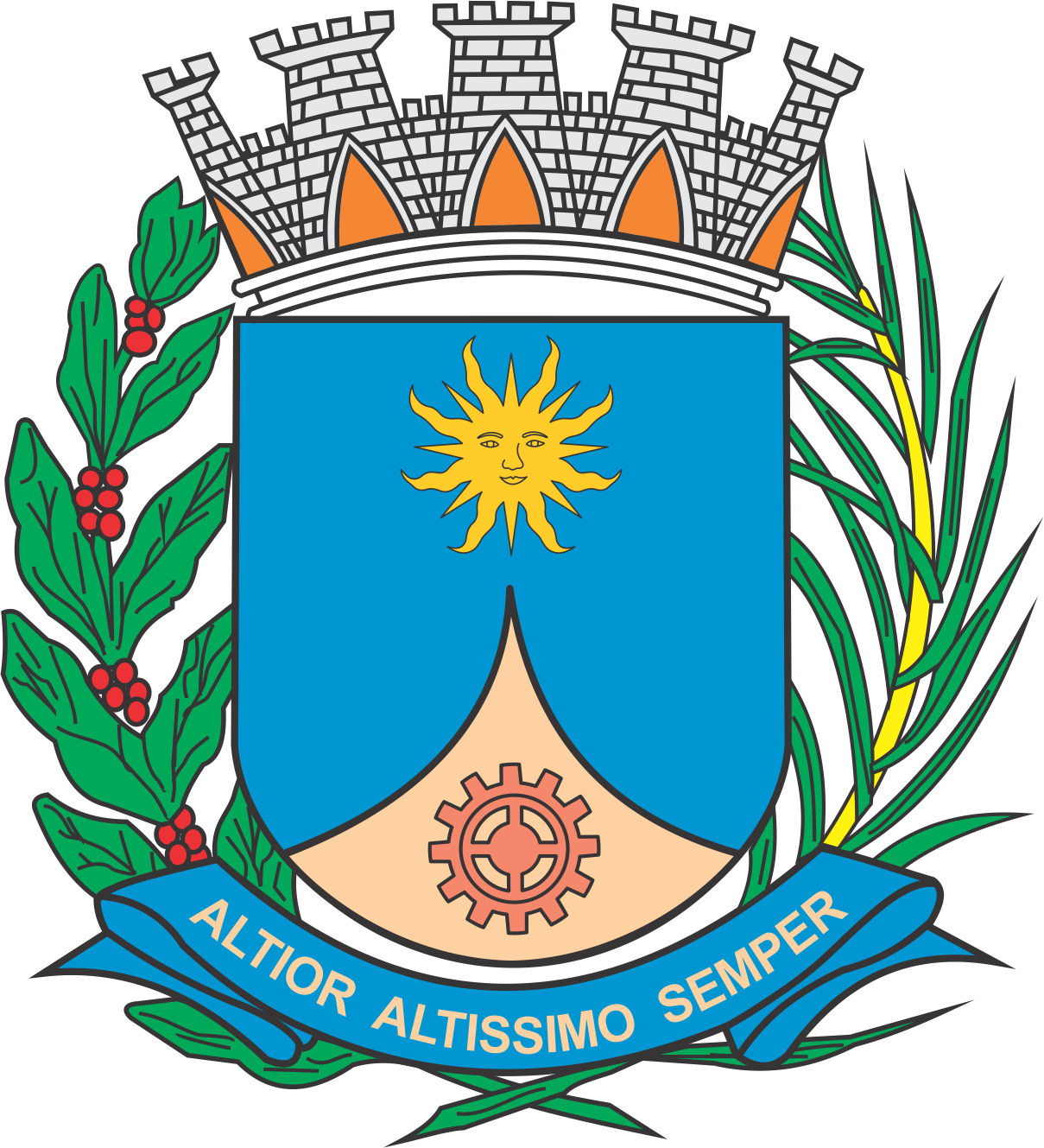 CÂMARA MUNICIPAL DE ARARAQUARAAUTÓGRAFO NÚMERO 130/2018PROJETO DE LEI NÚMERO 090/2018INICIATIVA: VEREADOR ELTON NEGRINIInstitui e inclui no Calendário Oficial de Eventos do Município de Araraquara a Semana de Conscientização sobre os Bons Tratos aos Animais, a ser realizada anualmente na semana que compreende o dia 06 de agosto, e dá outras providências.			Art. 1º Fica instituída e incluída no Calendário Oficial de Eventos do Município de Araraquara a Semana de Conscientização sobre os Bons Tratos aos Animais, a ser realizada anualmente no mês de agosto.		Parágrafo único. A Campanha de Conscientização sobre os Bons Tratos aos Animais tem por objetivo:		I – promover a integração da sociedade na promoção do bem estar animal e fomentar o debate sobre políticas públicas voltadas a questão;		II - conscientizar e educar a população, especialmente as crianças, sobre os bons tratos aos animais;		III - dar publicidade à Lei Complementar nº 827, de 10 de julho de 2012, que institui a política municipal de proteção aos animais;		Art. 2º A data a que se refere o art. 1º poderá ser celebrada com reuniões, palestras, seminários e outros eventos.		Art. 3º Os recursos necessários para atender as despesas com execução desta lei serão obtidos mediante parcerias com empresas de iniciativa privada ou governamental e doações, sem acarretar ônus para o Município.		Art. 4º Esta lei entra em vigor na data de sua publicação.		CÂMARA MUNICIPAL DE ARARAQUARA, aos 30 (trinta) dias do mês de maio do ano de 2018 (dois mil e dezoito).JÉFERSON YASHUDA FARMACÊUTICOPresidente